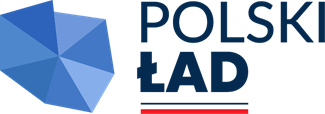 Załącznik nr 6 do SWZNazwa wykonawcy .............................................……………................……………......Adres: ...........................................................................................................................Tel/fax : ........................................................NIP : ..........................   Regon: .......................…, nr KRS:.......................…(jeżeli dotyczy)Ubiegając się o udzielenie zamówienia publicznego w trybie przetargu nieograniczonego na zadanie:Zaprojektowanie i rozbudowa Szkoły Podstawowej nr 2 w Wieliczce wraz z budową filii w Sułkowie w ramach zadania pn. „Rozbudowa Szkoły Podstawowej nr 2 w Wieliczce wraz z budową nowej filii w Sułkowie”przedstawiam wykaz wykonanych robót budowlanych wykonanych w okresie ostatnich pięciu lat przed upływem terminu składania ofert, a jeżeli okres prowadzenia działalności jest krótszy – w tym okresie:Do niniejszego wykazu załączam dowody, określające, czy roboty te zostały wykonane należycie.Prawdziwość powyższych danych potwierdzam świadomy odpowiedzialności karnej z art. 297 §1 KK.WYKAZ WYKONANYCH ROBÓTL.p.Rodzaj wykonanych robót Data wykonaniaPodmiot na rzecz którego roboty zostały wykonane 1…………………………………………...…………………………………………………...…………………………………………………...…………………………………………………...……………………….……………….2…………………………………………...…………………………………………………...…………………………………………………...…………………………………………………...……………………….……………….3…………………………………………...…………………………………………………...…………………………………………………...…………………………………………………...……………………….……………….